Publicado en  el 12/01/2014 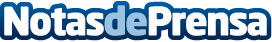 Los jóvenes españoles, analizados en el nuevo informe de la Fundación EncuentroDatos de contacto:Fundación AteneaNota de prensa publicada en: https://www.notasdeprensa.es/los-jovenes-espanoles-analizados-en-el-nuevo_1 Categorias: Solidaridad y cooperación http://www.notasdeprensa.es